ПОЯСНЮВАЛЬНА ЗАПИСКА№ ПЗН-43316 від 26.07.2022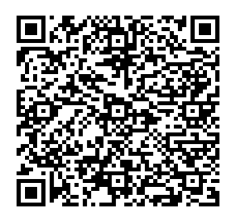 до проєкту рішення Київської міської ради:Про надання ОБ'ЄДНАННЮ СПІВВЛАСНИКІВ БАГАТОКВАРТИРНОГО БУДИНКУ «РЕСПУБЛІКА 4» земельної ділянки в постійне користування для експлуатації та обслуговування багатоквартирного житлового будинку з об'єктами торгово-розважальної та ринкової інфраструктури на Кільцевій дорозі, 1 у Голосіївському районі міста КиєваЮридична особа:*за даними Єдиного державного реєстру юридичних осіб, фізичних осіб- підприємців та громадських формуваньВідомості про земельну ділянку (кадастровий № 8000000000:79:488:0022).3. Обґрунтування прийняття рішення.На замовлення зацікавленої особи землевпорядною організацією розроблено проєкт землеустрою щодо відведення земельної ділянки, який згідно зі статтею 1861 Земельного  кодексу України (в редакції до 27.05.2021) погоджений з відповідними органами, зокрема:Відповідно до Земельного кодексу України та Порядку набуття прав на землю із земель комунальної власності у місті Києві, затвердженого рішенням Київської міської ради 
від 20.04.2017 № 241/2463, Департаментом земельних ресурсів виконавчого органу Київської міської ради (Київської міської державної адміністрації) розроблено проєкт рішення Київської міської ради.4. Мета прийняття рішення.Метою прийняття рішення є забезпечення реалізації встановленого Земельним кодексом України права особи на оформлення права користування на землю.5. Особливі характеристики ділянки.Стан нормативно-правової бази у даній сфері правового регулювання.Загальні засади та порядок передачі земельних ділянок у власність чи користування зацікавленим особам визначено Земельним кодексом України та Порядком набуття прав на землю із земель комунальної власності у місті Києві, затвердженим рішенням Київської міської ради від 20.04.2017 № 241/2463.Фінансово-економічне обґрунтування.Реалізація рішення не потребує додаткових витрат міського бюджету.Відповідно до Податкового кодексу України та Положення про плату за землю в місті Києві, затвердженого рішенням Київської міської ради від 23.06.2011 № 242/5629 «Про встановлення місцевих податків і зборів у м. Києві» (зі змінами та доповненнями) розрахунковий розмір земельного податку з цільовим призначенням 02.10 для будівництва і обслуговування багатоквартирного житлового будинку з об’єктами торгово-розважальної та ринкової інфраструктури складатиме: 82 грн 84 коп. (0,03%)Відповідно до Податкового кодексу України, Закону України «Про оренду землі» та рішення Київської міської ради від 09.12.2021 № 3704/3745 «Про бюджет міста Києва на 2022 рік» розрахунковий розмір річної орендної плати з цільовим призначенням 02.07 для іншої житлової забудови складав: 1 897грн 89 коп. ( 1%).Прогноз соціально-економічних та інших наслідків прийняття рішення.Наслідками прийняття розробленого проєкту рішення стане:        - реалізація зацікавленою особою своїх прав щодо використання земельної ділянки.Доповідач: директор Департаменту земельних ресурсів Валентина ПЕЛИХ. Назва	ОБ'ЄДНАННЯ СПІВВЛАСНИКІВ БАГАТОКВАРТИРНОГО БУДИНКУ «РЕСПУБЛІКА 4» Перелік засновників (учасників) юридичної особи*Співвласники багатоквартирного будинку Кінцевий бенефіціарний   власник (контролер)*Співвласники багатоквартирного будинкуРеєстраційний номер:від 19.07.2022 № 649054331Місце розташування (адреса)м. Київ, р-н Голосіївський, Кільцева дорога, 1Площа0,0138 гаВид та термін користуванняправо в процесі оформлення (постійне користування)Вид використанняіснуючий – для спорудження житлових будинків, багатофункціонального торговельно-розважального виставково-готельно-офісного комплексу з паркінгом _________________________________________________проєктний - для експлуатації та обслуговування багатоквартирного житлового будинку з об'єктами торгово-розважальної та ринкової інфраструктуриЦільове призначенняіснуюче – 02.07 для іншої житлової забудови 
_________________________________________________проєктне - 02.10 для будівництва і обслуговування багатоквартирного житлового будинку з об’єктами торгово-розважальної та ринкової інфраструктуриНормативна грошова оцінка 
(за попереднім розрахунком)з існуючим цільовим призначенням (02.07 для іншої житлової забудови) - 189 789 грн 28коп _________________________________________________з проєктним цільовим призначенням (02.10 для будівництва і обслуговування багатоквартирного житлового будинку з об’єктами торгово-розважальної та ринкової інфраструктури) - 276 143 грн 40 коп*Наведені розрахунки нормативної грошової оцінки не є остаточними і будуть уточнені   відповідно до вимог чинного законодавства при оформленні права на земельну ділянку.*Наведені розрахунки нормативної грошової оцінки не є остаточними і будуть уточнені   відповідно до вимог чинного законодавства при оформленні права на земельну ділянку.структурний підрозділ Київської міської державної адміністрації у сфері містобудування та архітектури:від  13.05.2021 № 6116/0/09/09-21;територіальний орган центрального органу виконавчої влади, що реалізує державну політику у сфері земельних відносин(екстериторіальне погодження):від 20.05.2021 № 5984/82-21. Наявність будівель і споруд   на ділянці:Земельна ділянка забудована. Відповідно до сертифікату № ІУ 123210721203 від 27.07.2021 було засвідчено відповідність засвідченого будівництвом об’єкта (черги, окремого пускового комплексу) (замовник об’єкта – Товариство з обмеженою відповідальністю «ТЕРЕМКИ-БУД») проектній документації та підтверджує його готовність до експлуатації, а саме: «Будівництво житлової та громадської забудови з автовокзалом на території по вул. Кільцева дорога, 1, 1а, 1в, обмеженою вулицями Кільцева дорога, західною межею забудови по вул. Теремківській та Жулянській і міською межею, у Голосіївському районі м. Києва», житловий будинок № 7, ІV черга будівництва, 1 пусковий комплекс (секції 00702а, 00702b, 00704a, 00704b, 00705),2 пусковий комплекс (секції 00706, 00707, 00708, 00709), 3 пусковий комплекс (секції 00710, 00711, 00712, 00701).Товариство з обмеженою відповідальністю 
«ТЕРЕМКИ-БУД» своєю заявою від 30.11.2021 № 7047, посвідченою приватним нотаріусом Київського міського нотаріального округу Шевченко А. В., засвідчує передачу вказаного нерухомого майна ОБ'ЄДНАННЮ СПІВВЛАСНИКІВ БАГАТОКВАРТИРНОГО БУДИНКУ «РЕСПУБЛІКА 4» (акти приймання-передачі житлових будинків по вул. Родини Кістяківських, 4, бульв. Тадея Рильського, 5, бульв. Тадея Рильського, 3 в обслуговування від 05.11.2021 № б/н). Наявність ДПТ:Відповідно до детального плану території в межах Району Теремки-ІІІ, затвердженого рішенням Київської міської ради від 04.04.2017 № 76/2298, земельна ділянка за функціональним призначенням належить до території об’єктів інженерного забезпечення.Відповідно до листа Департаменту містобудування та архітектури виконавчого органу Київської міської ради (Київської міської державної адміністрації) від 09.11.2020 № 11503/0/09/19-20 заявлена ініціатива відповідає містобудівній документації. Функціональне призначення   згідно з Генпланом:Відповідно до Генерального плану міста Києва, затвердженого рішенням Київської міської ради                  від 28.03.2002 № 370/1804, земельна ділянка за функціональним призначенням належить до території об’єктів інженерного забезпечення. Правовий режим:Земельна ділянка належить до земель комунальної власності територіальної громади міста Києва. Розташування в зеленій зоні:Земельна ділянка не входить до зеленої зони. Інші особливості:На підставі рішення Київської міської ради від 06.06.2018 № 899/4963 земельну ділянку з кадастровим номером 8000000000:79:488:0022 передано в оренду Товариству з обмеженою відповідальністю «ТЕРЕМКИ-БУД» для спорудження житлових будинків, багатофункціонального торговельно-розважального виставково-готельно-офісного комплексу з паркінгом (договір оренди земельної ділянки від 13.08.2018 № 1024).Товариство з обмеженою відповідальністю 
«ТЕРЕМКИ-БУД» своєю заявою від 30.11.2021 № 7047, посвідченою приватним нотаріусом Київського міського нотаріального округу Шевченко А. В., просить припинити право користування вказаною земельною ділянкою та надає дозвіл ОБ'ЄДНАННЮ СПІВВЛАСНИКІВ БАГАТОКВАРТИРНОГО БУДИНКУ «РЕСПУБЛІКА 4» на використання проєкту землеустрою щодо відведення земельної ділянки кадастровий номер 8000000000:79:488:0022 Товариству з обмеженою відповідальністю «ТЕРЕМКИ-БУД» для експлуатації та обслуговування багатоквартирного житлового будинку з об'єктами торгово-розважальної та ринкової інфраструктури на Кільцевій дорозі, 1 у Голосіївському районі м. Києва.Відповідно до заяви від 04.02.2022 № 1216 Товариство з обмеженою відповідальністю «ТЕРЕМКИ-БУД» погоджує зміну цільового призначення земельної ділянки на 02.10 для будівництва і обслуговування багатоквартирного житлового будинку з об’єктами торгово-розважальної та ринкової інфраструктури (вид використання - для експлуатації та обслуговування багатоквартирного житлового будинку з об'єктами торгово-розважальної та ринкової інфраструктури).Зважаючи на положення статей 9, 122 Земельного кодексу України та пункту 34 частини першої статті 26 Закону України «Про місцеве самоврядування в Україні» (щодо обов’язковості розгляду питань землекористування на пленарних засіданнях) вказаний проєкт рішення направляється для подальшого розгляду Київською міською радою.Директор Департаменту земельних ресурсівВалентина ПЕЛИХ